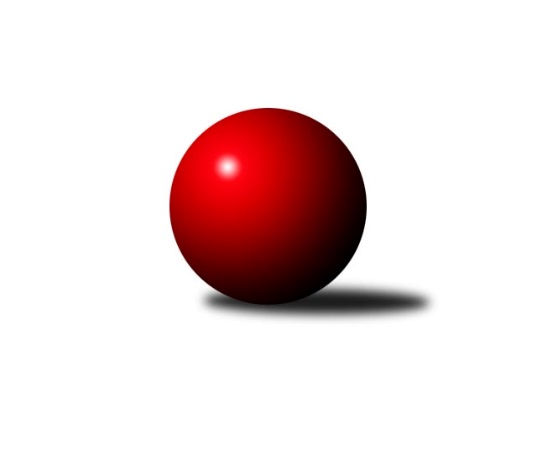 Č.8Ročník 2018/2019	12.4.2019Nejlepšího výkonu v tomto kole: 2699 dosáhlo družstvo: KK Blansko BJihomoravský KP1 - nadstavba 2018/2019Výsledky 8. kolaSouhrnný přehled výsledků:SK Podlužan Prušánky B	- KK Mor.Slávia Brno C	3:5	2687:2688	6.0:6.0	12.4.KK Sokol Litenčice	- KK Slovan Rosice C	0.5:7.5	2420:2565	4.0:8.0	12.4.KK Blansko B	- TJ Sokol Vážany	7:1	2699:2587	9.0:3.0	12.4.TJ Sokol Brno IV	- KK Vyškov C	7:1	2660:2612	8.5:3.5	12.4.Tabulka družstev:	1.	KK Vyškov C	14	10	2	2	70.0 : 42.0 	90.0 : 78.0 	 2670	22	2.	KK Blansko B	14	10	0	4	69.5 : 42.5 	101.0 : 67.0 	 2638	20	3.	SK Podlužan Prušánky B	14	8	0	6	61.0 : 51.0 	92.0 : 76.0 	 2604	16	4.	TJ Sokol Brno IV	14	8	0	6	60.5 : 51.5 	88.5 : 79.5 	 2610	16	5.	KK Mor.Slávia Brno C	14	6	0	8	47.0 : 65.0 	71.5 : 96.5 	 2573	12	6.	KK Sokol Litenčice	14	4	1	9	50.5 : 61.5 	81.0 : 87.0 	 2565	9	7.	KK Slovan Rosice C	14	4	1	9	46.5 : 65.5 	74.0 : 94.0 	 2576	9	8.	TJ Sokol Vážany	14	4	0	10	43.0 : 69.0 	74.0 : 94.0 	 2592	8Podrobné výsledky kola:	 SK Podlužan Prušánky B	2687	3:5	2688	KK Mor.Slávia Brno C	Martin Tesařík	 	 250 	 218 		468 	 2:0 	 421 	 	211 	 210		Jan Polák	Jitka Šimková	 	 212 	 208 		420 	 0:2 	 468 	 	224 	 244		David Pospíšil	Jiří Novotný	 	 234 	 212 		446 	 1:1 	 441 	 	216 	 225		Milan Sklenák	Michal Šimek	 	 207 	 231 		438 	 1:1 	 459 	 	251 	 208		Zdeněk Žižlavský	Pavel Flamík	 	 231 	 242 		473 	 1:1 	 454 	 	233 	 221		František Kellner	Michal Pálka	 	 230 	 212 		442 	 1:1 	 445 	 	229 	 216		Miroslav Vyhlídalrozhodčí: Vedoucí mužstevNejlepší výkon utkání: 473 - Pavel Flamík	 KK Sokol Litenčice	2420	0.5:7.5	2565	KK Slovan Rosice C	Zuzana Štěrbová	 	 224 	 202 		426 	 1:1 	 430 	 	223 	 207		Kamil Ondroušek	Pavel Posolda	 	 196 	 216 		412 	 0:2 	 489 	 	237 	 252		Petr Streubel	Miroslava Štěrbová *1	 	 170 	 214 		384 	 1:1 	 399 	 	204 	 195		Alena Bružová	Roman Blažek	 	 223 	 212 		435 	 1:1 	 435 	 	201 	 234		Alfréd Peřina	Milan Štěrba	 	 179 	 180 		359 	 0:2 	 389 	 	201 	 188		Petr Mecerod	Milan Kochaníček	 	 216 	 188 		404 	 1:1 	 423 	 	204 	 219		Milan Čechrozhodčí: vedoucí družstevstřídání: *1 od 51. hodu Lenka ŠtěrbováNejlepší výkon utkání: 489 - Petr Streubel	 KK Blansko B	2699	7:1	2587	TJ Sokol Vážany	Karel Kolařík	 	 226 	 256 		482 	 1:1 	 453 	 	231 	 222		Radim Kroupa	Ladislav Musil	 	 238 	 226 		464 	 2:0 	 439 	 	228 	 211		Jozef Kamenišťák	Jiří Zapletal	 	 213 	 222 		435 	 2:0 	 382 	 	194 	 188		Pavel Lasovský ml.	Martin Honc	 	 245 	 219 		464 	 1:1 	 449 	 	223 	 226		Petr Sedláček	Miroslav Flek *1	 	 183 	 239 		422 	 1:1 	 439 	 	213 	 226		Radek Loubal	Ladislav Novotný	 	 207 	 225 		432 	 2:0 	 425 	 	203 	 222		Josef Kamenišťákrozhodčí: Zapletal Jiri, Kamenistak Jozefstřídání: *1 od 51. hodu Otakar LukáčNejlepší výkon utkání: 482 - Karel Kolařík	 TJ Sokol Brno IV	2660	7:1	2612	KK Vyškov C	Miroslav Vítek	 	 187 	 222 		409 	 1:1 	 397 	 	191 	 206		Břetislav Láník	Petr Berka	 	 251 	 216 		467 	 1:1 	 464 	 	224 	 240		Miloslav Krejčí	Zdeněk Vránek	 	 192 	 226 		418 	 1:1 	 465 	 	249 	 216		Milan Ryšánek	Lukáš Chadim	 	 234 	 228 		462 	 2:0 	 431 	 	213 	 218		Tomáš Jelínek	Marek Rozsíval	 	 234 	 242 		476 	 2:0 	 435 	 	225 	 210		Petr Matuška	Radoslav Rozsíval	 	 223 	 205 		428 	 1.5:0.5 	 420 	 	223 	 197		Milan Svačinarozhodčí: vedoucí družstevNejlepší výkon utkání: 476 - Marek RozsívalPořadí jednotlivců:	jméno hráče	družstvo	celkem	plné	dorážka	chyby	poměr kuž.	Maximum	1.	Petr Matuška 	KK Vyškov C	458.83	304.7	154.1	3.5	5/7	(504)	2.	Lukáš Chadim 	TJ Sokol Brno IV	454.24	300.9	153.4	3.4	7/7	(492)	3.	Miloslav Krejčí 	KK Vyškov C	453.90	309.0	144.9	2.8	6/7	(466)	4.	Ladislav Novotný 	KK Blansko B	452.95	302.0	151.0	2.9	7/7	(488)	5.	Martin Honc 	KK Blansko B	452.86	303.3	149.6	4.0	7/7	(505)	6.	Petr Večerka 	KK Vyškov C	452.60	306.3	146.3	4.8	5/7	(509)	7.	Milan Svačina 	KK Vyškov C	450.45	303.1	147.3	2.6	6/7	(503)	8.	Martin Tesařík 	SK Podlužan Prušánky B	450.37	300.8	149.6	4.0	5/7	(502)	9.	Jitka Šimková 	SK Podlužan Prušánky B	449.20	311.3	137.9	3.1	7/7	(511)	10.	Michal Šimek 	SK Podlužan Prušánky B	448.22	299.0	149.2	4.2	7/7	(471)	11.	Břetislav Láník 	KK Vyškov C	446.89	301.4	145.5	6.2	7/7	(484)	12.	Miroslav Vyhlídal 	KK Mor.Slávia Brno C	443.60	300.9	142.7	4.8	6/7	(455)	13.	Marek Rozsíval 	TJ Sokol Brno IV	443.19	298.5	144.7	3.3	7/7	(476)	14.	Zuzana Štěrbová 	KK Sokol Litenčice	442.06	293.8	148.2	4.0	6/7	(470)	15.	Radim Kroupa 	TJ Sokol Vážany	441.57	300.1	141.5	4.6	7/7	(468)	16.	Miroslav Flek 	KK Blansko B	441.50	295.0	146.5	2.8	5/7	(474)	17.	Roman Blažek 	KK Sokol Litenčice	440.69	300.1	140.6	5.2	5/7	(473)	18.	Jiří Zapletal 	KK Blansko B	439.97	295.3	144.7	5.6	6/7	(472)	19.	Kamil Ondroušek 	KK Slovan Rosice C	438.37	300.6	137.8	4.4	7/7	(467)	20.	Miroslav Vítek 	TJ Sokol Brno IV	437.92	302.2	135.7	5.7	7/7	(466)	21.	Petr Sedláček 	TJ Sokol Vážany	437.71	301.8	135.9	5.9	7/7	(477)	22.	Jozef Kamenišťák 	TJ Sokol Vážany	437.61	297.8	139.8	5.6	7/7	(496)	23.	Milan Kochaníček 	KK Sokol Litenčice	437.27	308.1	129.1	7.5	5/7	(475)	24.	David Pospíšil 	KK Mor.Slávia Brno C	435.45	300.5	134.9	5.3	7/7	(468)	25.	Radek Loubal 	TJ Sokol Vážany	435.20	297.9	137.3	6.4	5/7	(489)	26.	Jiří Novotný 	SK Podlužan Prušánky B	434.50	296.8	137.7	5.2	5/7	(456)	27.	Josef Kamenišťák 	TJ Sokol Vážany	434.35	305.5	128.8	6.8	6/7	(473)	28.	František Kellner 	KK Mor.Slávia Brno C	434.02	298.0	136.1	6.8	7/7	(491)	29.	Monika Zapletalová 	KK Sokol Litenčice	432.60	298.2	134.4	4.4	7/7	(493)	30.	Josef Tesař 	KK Slovan Rosice C	431.80	294.6	137.2	6.1	6/7	(475)	31.	Jan Polák 	KK Mor.Slávia Brno C	430.56	298.5	132.0	6.4	7/7	(457)	32.	Martin Pokorný 	TJ Sokol Brno IV	428.90	297.8	131.1	5.1	5/7	(456)	33.	Zdeněk Žižlavský 	KK Mor.Slávia Brno C	427.70	296.9	130.8	8.2	7/7	(459)	34.	Josef Kotlán 	KK Blansko B	427.62	290.8	136.8	4.4	6/7	(466)	35.	Pavel Mecerod 	KK Slovan Rosice C	426.33	301.0	125.4	5.7	6/7	(460)	36.	Alena Kristová 	SK Podlužan Prušánky B	424.72	294.9	129.8	6.0	6/7	(472)	37.	Michal Pálka 	SK Podlužan Prušánky B	424.63	294.8	129.8	5.4	7/7	(469)	38.	Petr Berka 	TJ Sokol Brno IV	422.67	290.3	132.3	5.4	7/7	(475)	39.	Lenka Štěrbová 	KK Sokol Litenčice	421.80	292.7	129.1	6.6	5/7	(457)	40.	Radoslav Rozsíval 	TJ Sokol Brno IV	421.58	291.1	130.5	5.6	7/7	(458)	41.	Miroslava Štěrbová 	KK Sokol Litenčice	418.35	288.3	130.1	7.1	5/7	(453)	42.	Milan Čech 	KK Slovan Rosice C	418.20	287.0	131.2	5.3	5/7	(449)	43.	Petr Mecerod 	KK Slovan Rosice C	417.00	295.5	121.5	7.6	6/7	(478)	44.	Alfréd Peřina 	KK Slovan Rosice C	413.42	293.6	119.8	9.1	6/7	(435)	45.	Pavel Flamík 	SK Podlužan Prušánky B	411.49	285.2	126.3	6.3	5/7	(488)	46.	Josef Smažinka 	KK Sokol Litenčice	404.70	284.8	119.9	9.9	5/7	(451)	47.	Pavel Lasovský  ml.	TJ Sokol Vážany	392.90	284.1	108.8	11.1	5/7	(427)		Martin Procházka 	KK Blansko B	479.00	319.0	160.0	1.0	1/7	(479)		Petr Streubel 	KK Slovan Rosice C	470.96	310.2	160.8	1.7	4/7	(527)		Jiří Formánek 	KK Vyškov C	462.67	313.0	149.7	7.3	3/7	(505)		Karel Kolařík 	KK Blansko B	458.00	303.5	154.5	4.8	4/7	(492)		Petr Malý 	TJ Sokol Vážany	448.50	303.1	145.4	4.4	2/7	(457)		Jaroslav Sedlář 	KK Mor.Slávia Brno C	447.33	298.5	148.8	2.5	2/7	(452)		Milan Sklenák 	KK Mor.Slávia Brno C	441.00	292.0	149.0	8.0	1/7	(441)		Zdeněk Vránek 	TJ Sokol Brno IV	438.50	279.5	159.0	2.5	2/7	(459)		Pavel Posolda 	KK Sokol Litenčice	437.61	299.9	137.7	4.2	3/7	(461)		Luděk Zapletal 	KK Sokol Litenčice	436.75	293.8	143.0	5.0	2/7	(451)		Otakar Lukáč 	KK Blansko B	436.58	299.3	137.3	7.3	4/7	(475)		Rudolf Zouhar 	TJ Sokol Brno IV	436.00	302.0	134.0	3.0	1/7	(436)		Jan Kovář 	TJ Sokol Vážany	432.50	310.0	122.5	9.5	2/7	(477)		Alena Bružová 	KK Slovan Rosice C	431.50	302.2	129.3	7.2	4/7	(471)		Dušan Zahradník 	TJ Sokol Vážany	430.42	291.4	139.0	5.8	3/7	(453)		Milan Ryšánek 	KK Vyškov C	429.35	296.4	133.0	5.0	4/7	(465)		Josef Michálek 	KK Vyškov C	428.33	298.0	130.3	3.7	3/7	(448)		Jakub Haresta 	KK Blansko B	427.50	297.5	130.0	7.0	3/7	(460)		Miroslav Oujezdský 	KK Mor.Slávia Brno C	426.00	285.0	141.0	4.0	1/7	(426)		Ladislav Musil 	KK Blansko B	425.29	290.8	134.5	3.6	2/7	(490)		Tomáš Jelínek 	KK Vyškov C	423.00	294.8	128.3	8.5	4/7	(465)		Sára Zálešáková 	SK Podlužan Prušánky B	421.50	292.2	129.3	6.7	3/7	(447)		Josef Polák 	KK Mor.Slávia Brno C	420.00	294.0	126.0	3.0	1/7	(420)		Petr Komárek 	TJ Sokol Brno IV	417.00	288.0	129.0	3.0	1/7	(417)		Lucie Trávníčková 	KK Vyškov C	415.00	310.0	105.0	11.0	1/7	(415)		Miroslav Poledník 	KK Vyškov C	413.00	287.0	126.0	8.0	1/7	(413)		Zdeněk Holoubek 	TJ Sokol Brno IV	413.00	297.0	116.0	12.0	1/7	(413)		Jan Bernatík 	KK Mor.Slávia Brno C	406.00	276.0	130.0	5.5	2/7	(440)		Luboš Salamon 	KK Mor.Slávia Brno C	403.25	286.8	116.4	8.8	4/7	(456)		Štěpán Kalas 	KK Mor.Slávia Brno C	385.50	262.5	123.0	10.5	2/7	(405)		Milan Štěrba 	KK Sokol Litenčice	384.00	283.0	101.0	13.3	3/7	(407)Sportovně technické informace:Starty náhradníků:registrační číslo	jméno a příjmení 	datum startu 	družstvo	číslo startu12427	Milan Sklenák	12.04.2019	KK Mor.Slávia Brno C	6x
Hráči dopsaní na soupisku:registrační číslo	jméno a příjmení 	datum startu 	družstvo	Program dalšího kola:Nejlepší šestka kola - absolutněNejlepší šestka kola - absolutněNejlepší šestka kola - absolutněNejlepší šestka kola - absolutněNejlepší šestka kola - dle průměru kuželenNejlepší šestka kola - dle průměru kuželenNejlepší šestka kola - dle průměru kuželenNejlepší šestka kola - dle průměru kuželenNejlepší šestka kola - dle průměru kuželenPočetJménoNázev týmuVýkonPočetJménoNázev týmuPrůměr (%)Výkon4xPetr StreubelRosice C4893xPetr StreubelRosice C114.754893xKarel KolaříkBlansko B4822xMarek RozsívalBrno IV109.584762xMarek RozsívalBrno IV4763xKarel KolaříkBlansko B109.084824xPavel FlamíkPrušánky B4731xPetr BerkaBrno IV107.514673xMartin TesaříkPrušánky B4681xMilan RyšánekVyškov C107.054651xDavid PospíšilMS Brno C4681xMiloslav KrejčíVyškov C106.82464